                                                            УКРАЇНА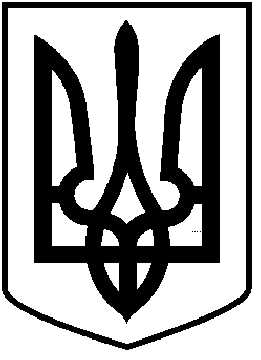 ЧОРТКІВСЬКА  МІСЬКА  РАДАДВАНАДЦЯТА  СЕСІЯ СЬОМОГО СКЛИКАННЯРІШЕННЯвід  13 жовтня  2016 року                                                         № 361м. ЧортківПро внесення змін до рішення міськоїради від 20 січня 2015 року № 6 «Прозатвердження місцевих (регіональних) Програм на 2015 рік»          Керуючись пунктом 22 статті 26 та ч 1 статті 59 Закону України «Про місцеве самоврядування в Україні», міська рада      ВИРІШИЛА:    1. Внести зміни до Міської Програми соціальної підтримки сімей, дітей та молоді на 2015-2017 роки, затвердженої рішенням сесії міської ради від 20 січня 2015 року  № 6«Про затвердження місцевих (регіональних) Програм на 2015 рік», а саме:	 - у пункті 9 розділу 1 цифру «125» замінити на «161»  - у пункті 9.1 розділу 1 цифру «125» замінити на «161»    2. В таблиці розділу 4 «Етапи виконання програми за роками (тис.грн.)», цифру на 2016 рік «50» замінити на «86».     2.1. В таблиці розділу 4 «Усього витрат на виконання програми (тис.грн.)», цифру «125» замінити на «161»   3. В підпункті 5 пункту 1 розділу 6 орієнтовні обсяги фінансування на 2016 рік цифру «42» замінити на «64».   4. В підпункті 2 пункту 7 розділу 6 орієнтовні обсяги фінансування на 2016 рік цифру «5» замінити на «8».   5. В Розділі 6 пункт 7 доповнити підпунктом 3 та викласти в такій редакції:  «Соціально-благодійна акція «Пізнай світ».   6. В підпункті 3 пункту 7 розділу 6 орієнтовні обсяги фінансування на 2016 рік прописати цифру «11».    7.Копію рішення направити в фінансове управління  міської ради, відділ бухгалтерського обліку та звітності  міської ради, Центр соціальних служб для дітей, сім’ї та молоді Чортківської міської ради.    8. Контроль за виконанням рішення покласти на постійну комісію  з гуманітарних питань та соціального захисту громадян  міської ради.  Міський  голова                                                         Володимир  ШМАТЬКО